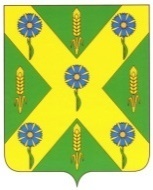 РОССИЙСКАЯ  ФЕДЕРАЦИЯОРЛОВСКАЯ ОБЛАСТЬАДМИНИСТРАЦИЯ НОВОСИЛЬСКОГО РАЙОНАПОСТАНОВЛЕНИЕ_20.02.2020г._									___№46___г. НовосильО внесении изменений в  муниципальнуюпрограмму «Развитие культуры и искусства, дополнительного образования в  Новосильскомрайоне на 2018-2020 годы»     В соответствии с постановлением администрации Новосильского района от 25 октября 2017 года № 476 «Об утверждении муниципальной программы Новосильского района «Развитие культуры и искусства, дополнительного образования в Новосильском районе на 2018-2020 годы»,  предложениями ответственного исполнителя о внесении изменений в план мероприятий в пределах утвержденных лимитов бюджетных ассигнований на 2020 год администрация Новосильского района  постановляет:     1.   Внести изменения в постановление администрации Новосильского района от 25 октября 2017 г. № 476 «Об утверждении муниципальной программы Новосильского района «Развитие культуры и искусства, дополнительного образования  в Новосильском районе  на 2018–2020 годы»:- раздел «Объёмы бюджетных ассигнований  на реализацию муниципальной программы»  паспорта программы  «Развитие  культуры и искусства, дополнительного образования   в Новосильском районе  на 2018–2020 годы» читать согласно приложению 1;- приложение 4 «Ресурсное обеспечение реализации муниципальной программы  Новосильского района «Развитие культуры и искусства, дополнительного образования   в Новосильском районе  на 2018–2020 годы» за счёт средств районного бюджета»   читать согласно приложению 2;  -  приложение 5 «План реализации муниципальной программы  «Развитие культуры и искусства, дополнительного образования   в Новосильском районе  на 2018–2020 годы» читать в редакции согласно приложению 3;  Обеспечить  публикацию настоящего постановления на официальном сайте Новосильского района.Контроль за выполнением настоящего постановления оставляю за собой.  Глава Новосильского района						А.И. ШалимовПроект постановления подготовленначальником отдела культуры архивного делаадминистрации Новосильского района                                С.П.Дорофеева18.02.20г. СОГЛАСОВАНО:Заместитель Главы Администрациипо социальным вопросам                      ___________   Е.Л. ЗмейковаНачальник управленияорганизационно-контрольнойработы и делопроизводства                   ___________   С.Н. Дьячков Начальник финансового отдела           ___________   Е.А.СергееваИсполнитель: Отдел культуры и архивного дела